期货市场早报（9月4日）早上9点开盘。文字简短概述。新浪快讯会报，来源：http://finance.sina.com.cn/7x24/?tag=5文章参考：https://www.tubiaojia.com/qihuo--31608.shtml国内商品期货多数高开。纤板盘初涨逾7%，沪银涨停，红枣涨逾4%，白糖、沪金涨逾1%。沥青跌逾1%，沪铅、淀粉、原油、玉米等下跌。截取盘初报价。分别截取涨跌前10。下图来源：文华财经主力合约排名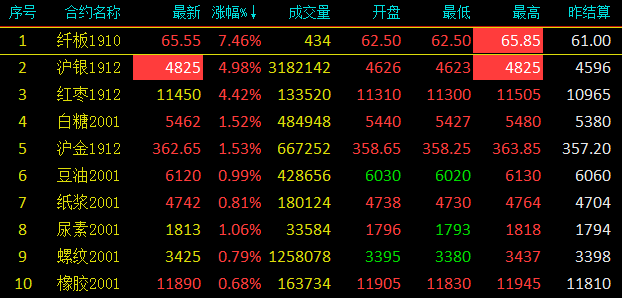 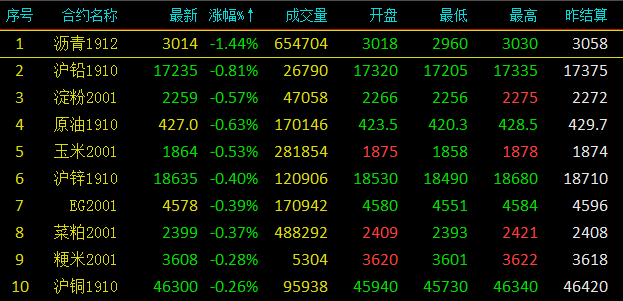 